Slănic MoldovaHotel Dobru 3*Servicii de cazare cu mic dejun luni-duminică (minim 2 nopți):Tarifele includ TVA  si micul dejun  pentru 2 persoane. Supliment mic dejun: pentru copii intre 7 si 12 ani      – 15 lei/pers/zi			         pentru copii peste 12	          – 25 lei/pers/ziPat suplimentar – 30 lei/ziPensiune completă fișă cont - à la carte (suplimentar) – 90 lei/zi/persoană	In plus, clientii beneficiaza de acces GRATUIT la baza de agrement de la Vila Teleconstructia (piscina cu apa incalzita, sauna, jacuzzi, sala de fitness, tenis de masa, teren tenis de camp acoperit).Situat la aproximativ 200 de metri de izvoarele curative din staţiunea Slănic, Hotelul Dobru beneficiază de o locaţie liniştită într-o zonă montană plină de verdeaţă. În zonele publice este disponibil acces gratuit la internet WiFi.Camerele Hotelului Dobru sunt dotate cu TV, minibar, baie privată şi balcon.        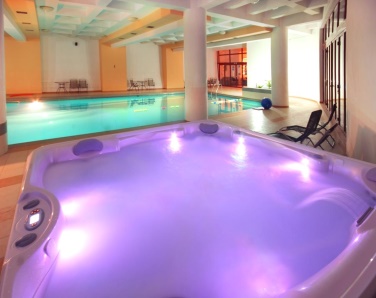 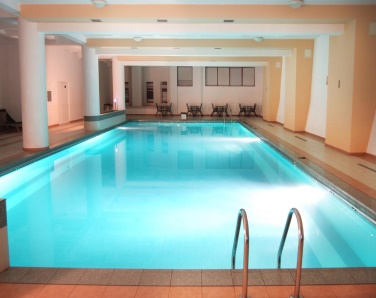 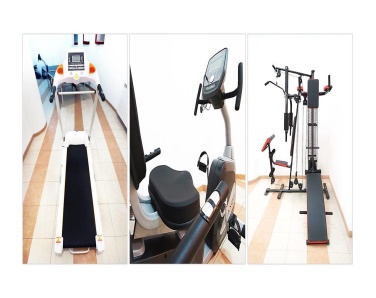 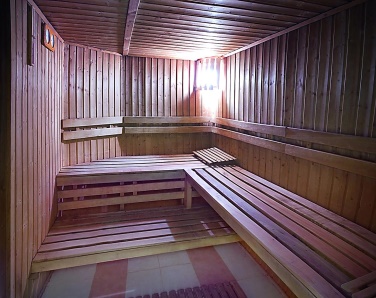 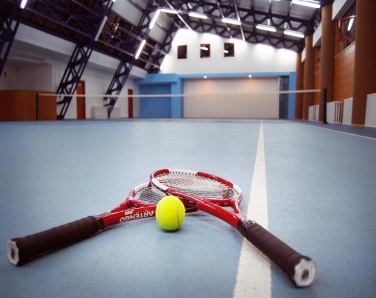 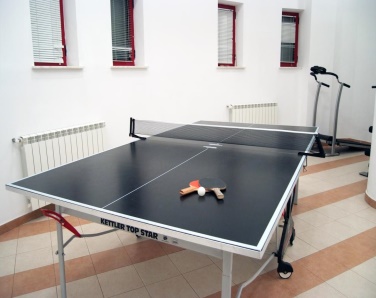 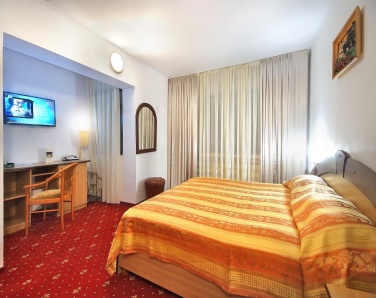 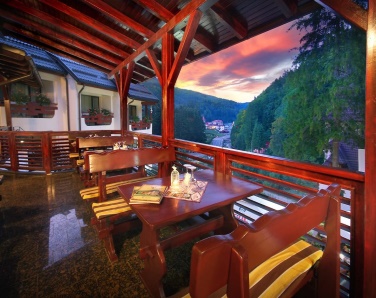 Tip camerăTarifCameră dublă (twin/matrimonială)220 lei/noapte/camerăCameră single180 lei/noapte/cameră